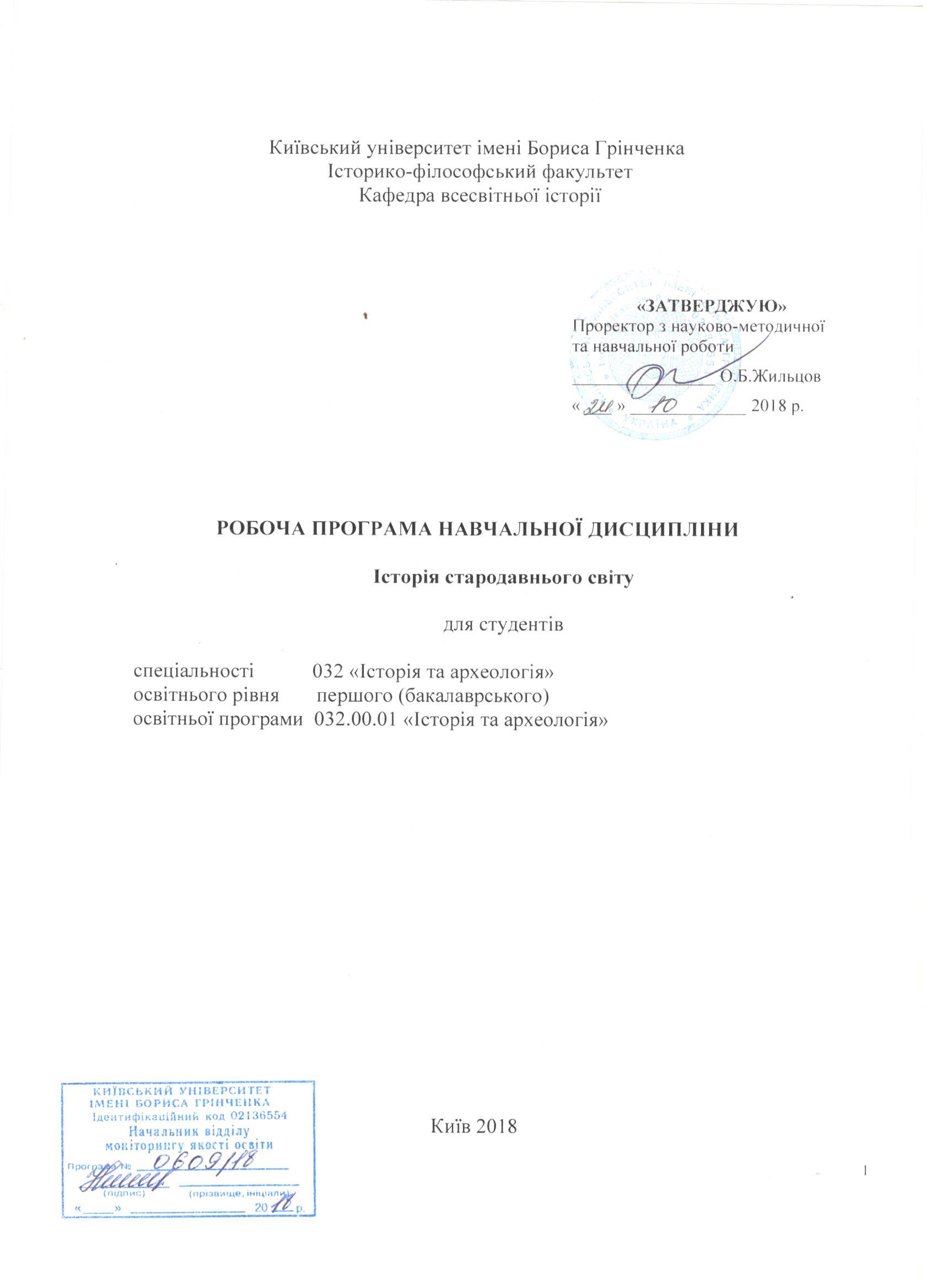 КИЇВСЬКИЙ УНІВЕРСИТЕТ ІМЕНІ БОРИСА ГРІНЧЕНКА КАФЕДРА ВСЕСВІТНЬОЇ ІСТОРІЇ	“ЗАТВЕРДЖУЮ”Проректор з науково-методичної 
та навчальної роботи_______________О.Б. Жильцов«___»______________20   р.  РОБОЧА ПРОГРАМА НАВЧАЛЬНОЇ ДИСЦИПЛІНИІсторія стародавнього світуСпеціальність032 «Історія та археологія»Історико-філософський факультет2017– 2018 навчальний рікРобоча програма   Історія стародавнього світу для студентів галузі знань 0203 «Гуманітарні науки», напряму підготовки 032 «Історія та археологія»Розробники: кандидат історичних  наук, доцент кафедри всесвітньої історії  Київського університету імені Бориса Грінченка Голованов Сергій Олександрович____________________________________________________________________________________________________________________________________________________________________________________________________________________________________________________Робочу програму схвалено на засіданні кафедри всесвітньої історіїПротокол від  18 вересня 2017 року № _2__  Завідувач кафедри всесвітньої історії     _____________І.В.Срібняк                                                           (підпис) ___________, 2017р.____________, 2018 р.Зміст1. Опис навчальної дисципліни	42. Мета та завдання навчальної дисципліни	53. Програма навчальної дисципліни	64. Структура навчальної дисципліни	85. Теми лабораторних занять	96. Теми практичних занять	107. Теми семінарських занять	128. Самостійна робота	139. Індивідуальні завдання	1410. Навчально-методична карта дисципліни	1611. Методи навчання	1812. Методичне забезпечення курсу	1813. Система поточного і підсумкового контролю знань	1914. Шкала оцінювання: рейтингова оцінка та оцінка за стобальною шкалою	2115. Рекомендована література	221. Опис навчальної дисципліни2. Мета та завдання навчальної дисципліниМета – формування системних знань студентів специфіки й етапів історичного розвитку суспільств Стародавнього світу.Завдання:дослідження соціально-економічних, політичних та культурних явищ та процесів у розвитку суспільств Стародавнього світу;формування вмінь студентів системно й історично аналізувати загальне й особливе в історичному розвитку давньосхідних та античних цивілізацій;вироблення навичок компаративного бачення світових процесів у хронологічних рамках стародавньої історії;знайомство з методикою опрацювання наукової літератури та джерельних публікацій з дисципліни.Навчальні результати / досягнення:використовувати знання з Історії стародавнього світу в процесі викладання історичних дисциплін;уміти працювати з комплексом старосхідних та античних джерел;вести самостійні дослідження в межах дисципліни;застосовувати на практиці знання, отримані в процесі навчання;надавати кваліфіковані консультації з проблем та питань, що вивчаються в межах курсу Історії стародавнього світу.3. Програма навчальної дисципліниЗМІСТОВИЙ МОДУЛЬ І.Періодизація та хронологія історії стародавнього світуТема 1. Вступ до вивчення Історії стародавнього світу. Джерела та періодизація історії стародавнього світуЗміст і структура навчального курсу «Історія стародавнього світу». Поняття «історичні джерела». Види історичних джерел.Періодизація історії стародавнього світу. Системи періодизації.ЗМІСТОВИЙ МОДУЛЬ 2.Первісне суспільствоТема 2. Формування людини та людського суспільстваОсновні етапи антропогенезу. Формування людини сучасного фізичного типу. Утворення родового суспільства та родової громади.Тема 3. Розклад первісного суспільства та формування нерівності й держави. Формування перших цивілізаційШляхи розкладу материнського роду. Формування сусідської общини. Військова демократія та її місце в історії первісного суспільства. Формування нерівності, експлуатації та держави.ЗМІСТОВИЙ МОДУЛЬ 3. Стародавній Єгипет і Передня Азія.Тема 4. Утворення цивілізації Стародавнього Єгипту.Періодизація  історії Стародавнього Єгипту.Формування держави в Стародавньому Єгипті.Єгипетське суспільство в період Давнього Царства. Єгипет за доби Середнього царства.Тема 5. Розквіт могутності Єгипетської держави доби Нового та Пізнього Царства.Визволення Єгипту від гиксосів та перетворення його на світову державу. Релігійно-політична реформа Аменхотепа IV. Єгипет за правління династії Рамесидів. Єгипет за доби Пізнього Царства.Тема 6. Шумерська цивілізаціяПоходження шумерських племен. Матеріальний і культурний рівень розвитку шумерів. Поява писемності – клинопису. Виникнення перших міст-держав (Еріду, Ур, Ларсу, Лагаш, Ніппур). Реформи Уруінімгіна. Аккад. Соціально - економічний стан. Створення першої в світі постійної армії. Утворення централізованої держави – "Царства Шумера й Аккада". Закони царя Шульги.Тема 7. Стародавній Вавилон. АсиріяПослаблення Межиріччя після падіння Шумеру. Міжусобні війни міст-держав. Утворення Вавилонської держави: її населення соціально-економічний устрій, релігійні вірування. Царювання Хаммурапі. Зміцнення і збагачення Вавилона за часів Навуходоносора ІІ, перетворення його на одну з найсильніших держав світу. Навала персів, захоплення Вавилону, знищення держави. Тема 8. Сирія та Фінікія. Ізраїльсько - іудейське царствоПерші міста-держави у регіоні – Ебла, Бібл, Хацор та інші як центри міжнародної торгівлі. Перша держава амореїв Ямхад: етнічний склад, форма правління, соціально-економічний устрій. Утворення Тіро-Сідонського царства. Карфаген – найбільша фінікійська колонія в Північній Африці. Біблія як джерело історії єврейського народу. Виникнення ізраїльської держави.Правління Соломона, характерні риси його царювання. Захоплення вавілонянами Єрусалиму.Тема 9. Перська держава.Еламіти – найдавніше населення Ірану. Прихід до Ірану племен мідійців і персів (поняття аріїв), райони їх розселення. Об'єднання Кіром ІІ мідійських володінь під своєю владою. Виникнення Перської держави. Правління Камбіза ІІ. Прихід до влади Дарія. Його реформи: грошова реформа: введення єдиної золотої монети, поштової кінної служби. Занепад Перської імперії. Повстання поневолених народів. Війна з Грецією і поразка Перської імперії.ЗМІСТОВИЙ МОДУЛЬ 4.  Давня Індійська цивілізація та Стародавній КитайТема 10. Перші цивілізації на території Індії. Ведійська епоха.Хараппська цивілізація: походження, ареал поширення, хронологічні рамки. Занепад Хараппської цивілізації. "Арійська проблема" – теорії походження. Прихід і розселення індоаріїв у долині Гашу. Політична організація та соціальна структура, розшарування суспільства. Походження варн. Станово - кастовий устрій суспільства. Ведизм як найдавніша система Індії. Тема 11. Магадхсько - маурійська епоха. Економічний розвиток і соціальна структура.Держава Магадха: передумови і причини досягнення домінуючого положення. Династія Маур'їв і її засновник Чандрагупта. Царювання Ашоки і розквіт великої імперії Маур'їв.  Розповсюдження буддизму і перетворення його в державну релігію імперії. Політичний, економічний і культурний розвиток Південної Індії. Патріархальна сім'я як основна форма структури суспільства. Форми шлюбу. Характерні риси сімейних відносин.Тема 12. Культура епохи Маур'ївШироке розповсюдження писемності – її типи, теорії походження. Розвиток наукових знань з астрономії, математики, медицини, граматики. Розвиток політичних ідей. Розробка принципів управління державою, теорії державної влади.Поява політичних шкіл і політичних трактатів. Розробка принципів міжнародних відносин, ведення війни і мирних переговорів. Вироблення головних методів зовнішньої політики. Закладання принципів дипломатичної діяльності Каутілья і його вчення про основні галузі знань. Тема 13. Давня Китайська цивілізаціяФеномен китайської цивілізації, специфічні риси її розвитку. Китай у Ш ст. до н.е.: соціально-економічний і політичний стан. Утворення імперії Цінь – першої централізованої держави на території всього Китаю. Реформи Ван Мана: основні напрямки і цілі, їх об'єктивно-прогресивний характер. Опір реформам з боку багатої верхівки. Невдачі реформаторської діяльності Ван Мана. Занепад і загибель імперії. Друга Ханьська імперія (Хоу Хань). Поновлення деспотичного режиму. Повстання "жовтих пов'язок". Розпад і загибель імперії Хоу Хань.ЗМІСТОВИЙ МОДУЛЬ 5. Становлення цивілізації Стародавньої ГреціїТема 14. Егейська та ахейська цивілізації. Гомерівський період.Періодизація епохи, її хронологічно-географічний принцип: мінойський, елладський, кікладський періоди та їх основні характеристики. Перші держави на території Греції, їх соціально-економічний і політичний устрій. Ахейські держави. Завоювання ахейцями о. Кріт. Розвиток господарства і культури. Розширення торговельно-економічних зв'язків ахейців у регіоні. Виникнення нової писемності. Занепад ахейських держав і його причини.Вторгнення дорійців, іллірійців, фракійців у материкову Грецію і на прибережні острови. Розпад ахейських держав.Тема 15. Розквіт держави в Афінах.  Демократичні реформи Солона.Тиранія Пісистрата.Реформи Клісфена в Афінах. Піднесення Афін. Перемоги Афін у грецько-перських війнах. Створення Афінського морського союзу. Перетворення Афін на могутню морську державу. Правління Пелопоннеська війна. Розкол Греції на два ворогуючі табори. Архідамова та Декелейська війни. Поразка Афін і розпад Афінського морського союзу. Занепад Афін.Тема 16. Становлення олігархічної держави в СпартіПрихід дорійців на Пелопоннес і становлення дорійської держави в Спарті. Спартанське суспільство за законами Лікурга. Месенські війни.ЗМІСТОВИЙ МОДУЛЬ 6. Розквіт цивілізації Стародавньої ГреціїТема 17. Становлення Македонської гегемонії на Балканах. Похід Александра Македонського на СхідМакедонська держава, її поява, географічне положення, соціально-політичний устрій, економічний і культурний розвиток, військова організація, агресивність зовнішньої політики, перші завоювання. Антимакедонська коаліція грецьких міст і її поразка. Коринфський договір. Об'єднання всієї Греції під владою Македонії..Битва при Херонеї. Втрата незалежності Еллади.Початок царювання Александра.Похід Александра на Схід. Завоювання перської держави Ахеменидів.Тема 18. Період еллінізмуБоротьба діадохів і епігонів. Виникнення могутніх монархій. Перенесення торговельного центру на Схід, відтік населення з Греції як фактори прискореного занепаду грецьких міст. Елліністичний Єгипет. Пергамське царство. Царство Селевкидів. Греко-Бактрійське царство.4. Структура навчальної дисципліни5. Теми лабораторних занять – не передбачено навчальним планом6. Теми практичних занять Заняття №1Прийоми аналізу історичного письмового джерела.«Закони Хаммурапі»Мета заняття:1. Розвиток прийомів аналізу історичного джерела,2. Розвиток навичок видобування історичної інформації в процесі аналізу.План заняття1.Час утворення законів, структура документа, як джерело історичної інформації.2. Структура законодавчого кодексу. Спосіб впорядкування та систематизації правових норм, як показник рівня розвитку суспільства та держави.3. Відображення аспектів суспільного життя в тексті законів, прийоми вилучення нової інформації.4. Значення «Законів Хаммурапі», як історичного джерела.Література1.Хрестоматия по истории Древнего Востока : в 2-х ч. – М.,1980.2. Барг М.А. Эпохи и идеи. Становление историзма.  – М.,1987.3. Барг М.А. Категории и методы исторической науки. – М.,19844.Гроссман Ю.М. Історія  стародавнього світу. Практикум / Ю.м.Гроссман, І.А.Лісовий. – Львів 1985.5.Древние  цивилизации. Ancient Civilizations / под общ. Ред. Г.М.Бонгард-Левина. – М.1989.6.Подати и повинности на Древнем Востоке. – Спб. 1999.7.Керам К. Боги, гробницы , ученые. Роман археологии/ К. Керам; пер. с нем.. – М.,1960,1986,1994.8.Феномен восточного деспотизма. Структура управления и власти. – М.1993.Заняття № 2Поеми Гомера :«Іліада» та «Одіссея», як історичне джерело.Мета заняття:1.Застосування навичок аналізу історичного джерела для реконструкції суспільних та господарських відносин античної Греції ХІ-ІХ ст. до н.е.2. Розвиток навичок аналізу історичного джерела, як твору художньої літератури.План заняття1.Аналіз структури та змісту поеми «Іліада». Історична цінність поеми, як джерела інформації про суспільство «гомерівського періоду»2.Аналіз інформації про рівень розвитку політичної влади в ахейському суспільстві.3.Поема «Одіссея», як джерело інформації. Історична цінність джерела.ЛітератураГомер. «Іліада». (будь-яке видання.)Грейвс Р. Мифы Древней Греции/ Р.Грейвс. – М., 1992.Лосев в.Р. Гомер/ в.Р. Лосев. – М.,1960Флоренсов Н.А. Троянская война и поемы Гомера / Н.А.Флоренсов. – М.,1991.Ярхо В.Н. Проблема ответственности и внутренний мир гомеровского человека./ В.Н. Ярхо // Вестник древней истории – 1963. - №2. Барг М.А. Эпохи и идеи. Становление историзма.  – М.,1987.3. Барг М.А. Категории и методы исторической науки. – М.,19844.Гроссман Ю.М. Історія  стародавнього світу. Практикум / Ю.М.Гроссман, І.А.Лісовий. – Львів 1985.Заняття №3Аналіз стану розвитку суспільства:прийоми та засоби.Мета заняття:1. Формування навичок історичного аналізу минулого.2. Визначення основних критеріїв стану розвитку стародавніх суспільств.План заняттяЗовнішні ознаки стану розвитку стародавнього суспільства.Відображення показників стану розвитку суспільства в деталях повсякденного життя.Встановлення логічної послідовності при аналізі стану розвитку стародавніх суспільств.Узагальнення отриманої інформації при побудові аналітичних висновків. ЛітератураГумилев Л.Н. Этносфера: История людей и история природы. – СПб 2003.Гуревич А.Я. Исторический синтез и школа «Анналов».  - М.,1993.Гуревич А.Я. История историка. – М.,2004. Барг М.А. Эпохи и идеи. Становление историзма.  – М.,1987.3. Барг М.А. Категории и методы исторической науки. – М.,19844.Гроссман Ю.М. Історія  стародавнього світу. Практикум / Ю.М.Гроссман,  І.А.Лісовий. – Львів 1985.Павленко Ю.В. Історія світової цивілізації. Соціокультурний розвиток людства. – К., 1986.Заняття №4Праці античних істориків , як історичне джерело.Мета заняття:       1. Формування навичок історичного аналізу на матеріалі наукових праць істориків античності.2.Формування неупередженого підходу при аналізі загально відомих історичних фактів.План заняттяПраця Геродота «Історія», як поле для пошуку нової інформації.Праця Фукідіда «Історія», як поле для пошуку нової інформаціїПраця Ксенофонта «Анабасис», як поле для пошуку нової інформації.Література1.Геродот «История»/ Геродот (будь-яке видання)2. Фукидид История/ Фукидид. – М.,1993.3.Ксенофонт «Анабасис/ Ксенофонт._ Нью Йорк, Париж, Сідней, Торонто 1986.4.Барг М.А. Эпохи и идеи. Становление историзма.  – М.,1987.5. Барг М.А. Категории и методы исторической науки. – М.,19846.Гроссман Ю.М. Історія  стародавнього світу. Практикум / Ю.М.Гроссман,  І.А.Лісовий. – Львів 1985.7.Павленко Ю.В. Історія світової цивілізації. Соціокультурний розвиток людства. – К., 1986.7. Теми семінарських занять8. Самостійна робота9. Індивідуальні завданняМета ІНДЗ: Поглиблення знань з найбільш важливих питань та проблем, що потребують глибокого осмислення та аналізу. Завдання готується у вигляді захисту ідей та обраних тем. Зміст ІНДЗ: Особливості формування та розвитку міжнародних відносин. Основні положення пробудови та організації роботи дипломатичної служби. Правове регулювання діяльності дипломатичних установ.Види ІНДЗ та система їх оцінювання: публічний захист ідеї (5 бали);участь у круглому столі (5 бали);робота над проектом (5 бали).Орієнтовна структура ІНДЗ:Структура роботи:Титульний аркуш.Зміст.Вступ.Основний зміст роботи, який складається з розділів.Висновки.Список використаної літератури.Додатки (якщо є).Критерії оцінювання ІНДЗ:Шкала оцінювання ІНДЗОцінка з ІНДЗ є обов’язковим балом, який враховується при підсумковому оцінюванні навчальних досягнень студентів з навчальної дисципліни «Історія стародавнього світу». Тематика індивідуальниз науково-дослідних завдань (індз)Проблема утворення перших цивілізацій в історії людства: закономірності, географічна,кліматична зона, типи цивілізацій, час виникнення, причини виникнення.Форми політичної влади в стародавніх цивілізаціях : загальна характеристика, основні ознаки, сутність.Єгтпетські піраміди : основне призначення. Нез’ясовані загадки, проблеми.  Інженерні споруди Стародавнього Єгипту.Архітектура цивілізації Месопотамії : типове та особливе.Фінікійська колонізація : напрями здійснення та її наслідки.Проблема аріїв в історичній науці.Індська цивілізація.Системи писемності егейської цивілізації. Релігія. Мистецтво.Етнічне походження ахейців.ПЕлазги : хто вони?Проблема визначення хронологічних меж Троянської війни.Проблема історичності Гомера.Розвиток відносин мікенської та крито-мінойської культури.Формування полісної державності вГреції за часів архаїки.Населення басейну Середземного моря за даними «Одісеї»Відносини грецьких колоній Північного Причорномор’я з місцевим населенням.   Тиранія в грецьких полісах як етап розвитку державності.Заснування Олімпійських ігор.Закономірності формування грецької Олімпійської релігії.Побут грецького міста. Приватне та суспільне життя.Архітектура житлових споруд давньогрецьких полісів.(метрополії та колонії)Проблема виникнення міста Рим. Легенди та історичні відомості.Патріархальні традиції в римському суспільстві.аналіз римського суспільства за законами 12 таблиць.Театральне мистецтво в Римській Республіці.Етруски : походження та загальний характер їх культури.Диктатура Сулли : основна мета та наслідки.Історичність особи Спартака.Гладіатори як суспільна група.Реформи Ехнатона : причини та мета.Правління Тутанхамона.10. Навчально-методична карта дисципліниРазом: 270 год. З них: лекції (56 год.), семінарські заняття (56 год.), самостійна робота (112 год.), модульний контроль (16 год.), семестровий контроль - іспит11. Методи навчанняІ. Методи організації та здійснення навчально-пізнавальної діяльності1) За джерелом інформації: Словесні:лекція (традиційна, проблемна, лекція-прес-конференція) із застосуванням комп’ютерних інформаційних технологій (Power Point – Презентація), лабораторні роботи, пояснення, розповідь, бесіда. Наочні:спостереження, ілюстрація, демонстрація. Практичні:вправи.2) За логікою передачі і сприймання навчальної інформації: індуктивні, дедуктивні, аналітичні, синтетичні.3) За ступенем самостійності мислення: репродуктивні, пошукові, дослідницькі.4) За ступенем керування навчальною діяльністю: під керівництвом викладача; самостійна робота студентів: з книгою; виконання індивідуальних навчальних проектів.ІІ. Методи стимулювання інтересу до навчання і мотивації навчально-пізнавальної діяльності:1) Методи стимулювання інтересу до навчання: навчальні дискусії; створення ситуації пізнавальної новизни; створення ситуацій зацікавленості (метод цікавих аналогій тощо).12. Методичне забезпечення курсуІлюстративні матеріали:Зображення одягу, зброї, предметів побуту, архітектурних споруд (пірамід, палаців, храмів).Зображення знарядь праці з ремесел, які розвивалися в давніх східних суспільствах та античній Греції мінойського періоду.Зображення битв, що були написані відомими художниками.Набір схем та таблиць, що відображають структуру суспільства та військової організації цивілізацій, що вивчаються.Набір мап: Набір мап, що свідчать про зміну території Месопотамії у ІV-І тис. до н.е.Формування території Вавилонської імперії.Формування території Ассирійської імперії.Територія держави Ахеменідів.Стародавня Греція у V ст. до н.е.Греко – перські війни.Зростання Римської держави.Римська імперія.13. Система поточного і підсумкового контролю знаньРозрахунок рейтингових балів за видами поточного (модульного) контролю14. Шкала оцінювання: рейтингова оцінка та оцінка за стобальною шкалою15. Рекомендована літератураОсновна:Авдиев В.И. История Древнего Востока. 3-е изд. Москва, 1970.Археология зарубежной Азии. Москва, 1986.Бикерман Э.Хронология древнего мира. М.1976.Васильев Л.С. История Востока: В 2 ч. Москва, 1993, 1994, 1998. Ч. 1.Васильев Л.С. История религий Востока. Москва, 1988, 1998.Вейс Г. История цивилизации. Т.1.М.1999.Грант М. Юлий Цезарь Жрец Юпитера. М.2003.Историография истории Древнего Востока. Иран, Средняя Азия, Индия, Китай. Санкт-Петебург, 2002.История Востока: В 6 т. Москва, 1997. Т.1. Восток в древности.История Древнего Востока. Зарождение древнейших классовых обществ и первые очаги рабовладельческой цивилизации. Ч.1. Месопотамия. Москва, 1983.История Древнего Востока. Зарождение древнейших классовых обществ и первые очаги рабовладельческой цивилизации. Ч.2. Передняя Азия. Египет. Москва, 1988.История Древнего Востока. От ранних государственных образований до древних империй. Москва, 2004.История Древнего Востока. Тексты и документы / Под ред. В.И. Кузищина. Москва, 2002.История Древнего Востока. Учебник / Под ред. В.И. Кузищина. – 3-е изд. – Москва, 1999, 2001.История Древнего Востока. Материалы по историографии. Москва, 1991.История искусства. Первые цивилизации / Пер. с исп. [Москва], 1988.Источниковедение истории Древнего Востока / Под ред. В.И. Кузищина. Москва, 1984.Крижанівський О.П. Історія Стародавнього Сходу: Вид. 3-тє. Київ, 2006.Кузищин В.И. Античное классическое рабство как экономическая система.М.1990.Левек П. Эллинистический мир. М.1989.Литература Древнего Востока. Изд. МГУ, 1971.От глиняной таблички к университету. Образовательные системы Востока и Запада в эпоху Древности и Средневековья. Москва, 1998.Струве В.В. История Древнего Востока. Москва, 1941.Трухина Н.Н.Политика и политики «золотого века Римской Республики. М.1986.Тураєв Б.А. Історія Стародавнього Сходу: В 2 т. Київ; Харків, 1938.Утченко С.Л. Древний Рим: События. Люди.Идеи. М. 1976.Утченко С.Л.Цицерон и его время. М.,1973Утченко С.Л. Юлий Цезарь М. 1976.Утченко С.Л. Политические учения Древнего Рима. М.1977.Хронология мировой цивилизации. Т.1-2, М.2003.Додаткова:Тексти з Історії Стародавнього Сходу Антология мировой философии. Москва, 1969. Т. 1.Біблія або Книга Святого Письма Старого і Нового Заповіту. Київ, 1988.Гроссман Ю.М., Лісовий І.А. Історія стародавнього світу. Практикум. Львів, 1985.Древний мир. Сборник источников по культурной истории Востока, Греции и Рима. Москва, 1951. Ч. 1-2.Керам Э. Боги.Гробницы.Ученые. М.1999.Лирическая поэзия Древгнего Востока / Пер. И.М.Дьяконова. Москва, 1984.Литература Древнего Востока. Иран, Индия, Китай. Тексты. Москва, 1984.Поэзия и проза Древнего Востока. Москва, 1973.Тематическая хрестоматия по истории древнего мира. Москва, 1963. Ч. 1. Древний Восток.Философия древнего мира. Хрестоматия. СПб., 1993. Кн. 1.11Хрестоматия по истории Древнего Востока. Москва, 1963.12. Хрестоматия по истории Древнего Востока: В 2 ч. Москва, 1980.13. Хрестоматия по истории Древнего Востока. Москва, 1997.Джерела та збірки джерел з історії Стародавньої ГреціїАлександрийская поэзия. М., 1972.Античный роман. М., 1969.Аполлоний Родосский. Аргонавтика. Тбилиси, 1964.Аристотель. Афинская полития // Античная демократия в свидетельствах современников. М., 1996.Аристотель. Сочинения в четырех томах. Т. 1-., 1975-1984.Аристофан. Комедии. Т.1-., 1954.Арістотель. Афінська політія.  (Будь-яке видання).Арістотель. Економіка.  II, 2, 4. P. . (Будь-яке видання).Арістотель. Політика. II, 4, 4. Р. 1266 b; 9, 2. P. 1273 b – ; 9. Р. 1274 b; III, 1, 10. P. 1275 b; V, 9, 23. P. 1315 b (Будь-яке видання).Арриан. Поход Александра. М., 1993.Геродот. Історія. (Будь-яке видання).Гесиод. Труды и дни // Эллинские поэты. М.,1963.Гиппократ. Избранные книги. М., 1994.Гомер. Іліада. Одіссея. (Будь-яке видання українською чи російською мовами).Гроссман Ю.М., Лісовий І.А. Історія стародавнього світу: Практикум. Львів, 1985.Демосфен. Речи. Т.1-.,1994. Т. 3. 1996.Диоген Лаэртский. О жизни, учениях и изречениях знаменитых фи-лософов. М., 1979.Еврипид. Трагедии. Пер. И. Ф. Анненского. Т. 1-.,1980.Исократ. Речи // Вестник древней истории. 1965. № 3; 1966. № 2,3; 1967. № 3,4; 1968. № 2,3,4; 1969. № 1.Ксенофонт. Анабасис. М., 1994. Ксенофонт. Греческая история. СПб., 1993Ксенофонт. Лакедемонська політія. (Будь-яке видання).Курций Руф. История Александра Македонского. М., 1993.Менандр. Комедии. М.,1964.Назон П.О. Любовные элегии.Метаморфозы. Скорбные элегии.М.1983.Пиндар. Вакхилид. Оды. Фрагменты. М., 1980.Платон. Сочинения в трех томах. Т. 1-., 1990-1994.Плутарх. Паралельні біографії. Перікл. (Будь-яке видання).Плутарх. Сравнительные жизнеописания. Т. 1-., 1994. Полибий. Всеобщая история. Т.1-3. СПб., 1994-1995.Псевдо-Ксенофонт. Афинская полития. І-ІІІ. //Аристотель. Афинская полития. Государственное устройство афинян. М., 1937; М., 1996.Софокл. Драмы. Пер. Ф. Ф. Зелинского. М., 1990.Татий. Лонг. Петроний. Апулей. М., 1969.Флавий Иосиф Иудейская война. Минск. 1991.Фрагменты ранних греческих философов. Ч.1. М.,1989.Фукидид. История. М.,1993.Хрестоматия по истории древнего мира / Под ред. В. Струве, М., 1951, Т. ІІ.Хрестоматия по истории Древней Греции. Под ред. В.Струве и Д.П.Каллистова. М., 1964.Цицерон М.Т. Трактаты. Речи.Статьи. М.1994.Эсхил. Трагедии. Пер. Вяч. Иванова. М., 1989.ДисциплінаНапрям, спеціальність,освітньо-кваліфікаційний рівеньХарактеристика навчальної дисципліниКількість   кредитів, відповідно до ЕСТS: 6 кредитівГалузь знань: 0203Гуманітарні науки Частина програми (нормативна, вибір закладу, вибір студента): нормативнаКількість змістовних модулів: 6 модулів.Спеціальність:032 «Історія та археологія»Рік підготовки: 1.Семестр: 1Загальний обсяг дисципліни: 180години.Освітній рівень: «Бакалавр».Аудиторні заняття: 70 год.  З них:Лекції: 30 год.Семінарські заняття: 32год.Практичні заняття: 8 годКількість тижневих годин: 4 години.Самостійна робота: 68 год. Модульний контроль: 12 год. Сем. контр. 30 год.Вид  контролю: іспит..Назви змістових модулів і темКількість годинКількість годинКількість годинКількість годинКількість годинКількість годинНазви змістових модулів і темденна формаденна формаденна формаденна формаденна формаденна формаНазви змістових модулів і темУсьогоу тому числіу тому числіу тому числіу тому числіу тому числіНазви змістових модулів і темУсьогол.с.м.к.пр.с.р.Модуль 1Модуль 1Модуль 1Модуль 1Модуль 1Модуль 1Модуль 1Змістовий модуль 1. Періодизація та хронологія історії стародавнього світуЗмістовий модуль 1. Періодизація та хронологія історії стародавнього світуЗмістовий модуль 1. Періодизація та хронологія історії стародавнього світуЗмістовий модуль 1. Періодизація та хронологія історії стародавнього світуЗмістовий модуль 1. Періодизація та хронологія історії стародавнього світуЗмістовий модуль 1. Періодизація та хронологія історії стародавнього світуЗмістовий модуль 1. Періодизація та хронологія історії стародавнього світуТема 1. Вступ до вивчення Історії стародавнього світу. Джерела та періодизація історії стародавнього світу1210Разом за змістовим модулем 11210Модуль 2. Модуль 2. Модуль 2. Модуль 2. Модуль 2. Модуль 2. Модуль 2. Змістовий модуль 2. Первісне суспільствоЗмістовий модуль 2. Первісне суспільствоЗмістовий модуль 2. Первісне суспільствоЗмістовий модуль 2. Первісне суспільствоЗмістовий модуль 2. Первісне суспільствоЗмістовий модуль 2. Первісне суспільствоЗмістовий модуль 2. Первісне суспільствоТема 2. Формування людини та людського суспільства15Тема 3. Розклад первісного суспільства та формування нерівності й держави. Формування перших цивілізацій1225Разом за змістовим модулем 222210Модуль 3Модуль 3Модуль 3Модуль 3Модуль 3Модуль 3Модуль 3Змістовий модуль 3. Стародавній Єгипет і Передня Азія.Змістовий модуль 3. Стародавній Єгипет і Передня Азія.Змістовий модуль 3. Стародавній Єгипет і Передня Азія.Змістовий модуль 3. Стародавній Єгипет і Передня Азія.Змістовий модуль 3. Стародавній Єгипет і Передня Азія.Змістовий модуль 3. Стародавній Єгипет і Передня Азія.Змістовий модуль 3. Стародавній Єгипет і Передня Азія.Тема 4. Утворення цивілізації Стародавнього Єгипту.22Тема 5. Розквіт могутності Єгипетської держави доби Нового та Пізнього Царства.225Тема 6. Шумерська цивілізація22Тема 7. Стародавній Вавилон. Асирія	225Тема 8.  Сирія та Фінікія. Ізраїльсько - іудейське царство22Тема 9. Перська держава.22225Разом за змістовим модулем 312122215Модуль 4Модуль 4Модуль 4Модуль 4Модуль 4Модуль 4Модуль 4Змістовий модуль 4. Давня Індійська цивілізація та Стародавній КитайЗмістовий модуль 4. Давня Індійська цивілізація та Стародавній КитайЗмістовий модуль 4. Давня Індійська цивілізація та Стародавній КитайЗмістовий модуль 4. Давня Індійська цивілізація та Стародавній КитайЗмістовий модуль 4. Давня Індійська цивілізація та Стародавній КитайЗмістовий модуль 4. Давня Індійська цивілізація та Стародавній КитайЗмістовий модуль 4. Давня Індійська цивілізація та Стародавній КитайТема 10. Перші цивілізації на території Індії. Ведійська епоха.225Тема 11. Магадхсько - маурійська епоха. Економічний розвиток і соціальна структура.12Тема 12. Культура епохи Маур'їв125Тема 13. Давня Китайська цивілізація	2222Разом за змістовим модулем 4682210Модуль 5Модуль 5Модуль 5Модуль 5Модуль 5Модуль 5Модуль 5Змістовий модуль 5. Становлення цивілізації Стародавньої ГреціїЗмістовий модуль 5. Становлення цивілізації Стародавньої ГреціїЗмістовий модуль 5. Становлення цивілізації Стародавньої ГреціїЗмістовий модуль 5. Становлення цивілізації Стародавньої ГреціїЗмістовий модуль 5. Становлення цивілізації Стародавньої ГреціїЗмістовий модуль 5. Становлення цивілізації Стародавньої ГреціїЗмістовий модуль 5. Становлення цивілізації Стародавньої ГреціїТема 14. Егейська та ахейська цивілізації. Гомерівський період.225Тема 15. Розквіт держави в Афінах.  22Тема 16. Становлення олігархічної держави в Спарті22225Разом за змістовим модулем 5662210Модуль 6Модуль 6Модуль 6Модуль 6Модуль 6Модуль 6Модуль 6Змістовий модуль 6. Розквіт цивілізації Стародавньої ГреціїЗмістовий модуль 6. Розквіт цивілізації Стародавньої ГреціїЗмістовий модуль 6. Розквіт цивілізації Стародавньої ГреціїЗмістовий модуль 6. Розквіт цивілізації Стародавньої ГреціїЗмістовий модуль 6. Розквіт цивілізації Стародавньої ГреціїЗмістовий модуль 6. Розквіт цивілізації Стародавньої ГреціїЗмістовий модуль 6. Розквіт цивілізації Стародавньої ГреціїТема 17. Становлення Македонської гегемонії на Балканах. Похід Александра Македонського на Схід225Тема 18. Період еллінізму12228Разом за змістовим модулем 6342213Разом за семестр150303212868Семестровий контроль30Усього годин180303212868№з/пНазва темиКількістьгодинЗмістовий модуль 2. Первісне суспільствоЗмістовий модуль 2. Первісне суспільствоЗмістовий модуль 2. Первісне суспільство1Розкладання первісного суспільства. Формування нерівності та держави в суспільстві.2Разом за змістовим модулем 22Змістовий модуль 3. Стародавній Єгипет і Передня Азія.Змістовий модуль 3. Стародавній Єгипет і Передня Азія.Змістовий модуль 3. Стародавній Єгипет і Передня Азія.2Утворення цивілізації Стародавнього Єгипту23Формування єгипетської цивілізації та суспільства  24Релігія, міфологія, культура Єгипту.25Вавилонське суспільство за “Кодексом законів Хаммурапі”26Палестина в І тис . до н.е.27Правління Дарія I за Бехістунським написом та “Історією” Геродота.2Разом за змістовим модулем 312Змістовий модуль 4. Давня Індійська цивілізація та Стародавній КитайЗмістовий модуль 4. Давня Індійська цивілізація та Стародавній КитайЗмістовий модуль 4. Давня Індійська цивілізація та Стародавній Китай8Ранній буддизм: вчення та община29Перші цивілізації на території Індії.210Давньоіндійське суспільство за “Законами Ману” та “Артхашастрою Каутільї”.  211Людина, суспільство, держава в “Луньюй” Конфуція2Разом за змістовим модулем 48Змістовий модуль 5. Становлення цивілізації Стародавньої ГреціїЗмістовий модуль 5. Становлення цивілізації Стародавньої ГреціїЗмістовий модуль 5. Становлення цивілізації Стародавньої Греції12Давньогрецьке суспільство за поемами Гомера  213Становлення Афінського поліса за античними джерелами  214Спартанський поліс у VII–V ст. до н.е. за античними джерелами2Разом за змістовим модулем 56Змістовий модуль 6. Розквіт цивілізації Стародавньої ГреціїЗмістовий модуль 6. Розквіт цивілізації Стародавньої ГреціїЗмістовий модуль 6. Розквіт цивілізації Стародавньої Греції15Розквіт афінської демократії за даними античних джерел  216Утворення та розпад держави Александра Македонського2Разом за змістовим модулем 64Разом32№з/пНазва темиКількістьгодинБалиЗмістовий модуль 1. Періодизація та хронологія історії стародавнього світуЗмістовий модуль 1. Періодизація та хронологія історії стародавнього світуЗмістовий модуль 1. Періодизація та хронологія історії стародавнього світуЗмістовий модуль 1. Періодизація та хронологія історії стародавнього світу1Вступ до вивчення Історії стародавнього світу. Джерела та періодизація історії стародавнього світу105Разом за змістовим модулем 1105Змістовий модуль 2. Первісне суспільствоЗмістовий модуль 2. Первісне суспільствоЗмістовий модуль 2. Первісне суспільствоЗмістовий модуль 2. Первісне суспільство2Формування людини та людського суспільства553Розклад первісного суспільства та формування нерівності й держави. Формування перших цивілізацій55Разом за змістовим модулем 21010Змістовий модуль 3. Стародавній Єгипет і Передня Азія.Змістовий модуль 3. Стародавній Єгипет і Передня Азія.Змістовий модуль 3. Стародавній Єгипет і Передня Азія.Змістовий модуль 3. Стародавній Єгипет і Передня Азія.4Утворення цивілізації Стародавнього Єгипту.5Розквіт могутності Єгипетської держави доби Нового та Пізнього Царства.556Шумерська цивілізація7Стародавній Вавилон. Асирія	558Сирія та Фінікія. Ізраїльсько - іудейське царство9Перська держава.55Разом за змістовим модулем 3 1515Змістовий модуль 4. Давня Індійська цивілізація та Стародавній КитайЗмістовий модуль 4. Давня Індійська цивілізація та Стародавній КитайЗмістовий модуль 4. Давня Індійська цивілізація та Стародавній КитайЗмістовий модуль 4. Давня Індійська цивілізація та Стародавній Китай10Перші цивілізації на території Індії. Ведійська епоха.5511Магадхсько - маурійська епоха. Економічний розвиток і соціальна структура.12Культура епохи Маур'їв5513Давня Китайська цивілізація	Разом за змістовим модулем 41010Змістовий модуль 5. Становлення цивілізації Стародавньої ГреціїЗмістовий модуль 5. Становлення цивілізації Стародавньої ГреціїЗмістовий модуль 5. Становлення цивілізації Стародавньої ГреціїЗмістовий модуль 5. Становлення цивілізації Стародавньої Греції14Егейська та ахейська цивілізації. Гомерівський період.5515Розквіт держави в Афінах.  16Становлення олігархічної держави в Спарті55Разом за змістовим модулем 51010Змістовий модуль 6. Розквіт цивілізації Стародавньої ГреціїЗмістовий модуль 6. Розквіт цивілізації Стародавньої ГреціїЗмістовий модуль 6. Розквіт цивілізації Стародавньої ГреціїЗмістовий модуль 6. Розквіт цивілізації Стародавньої Греції17Становлення Македонської гегемонії на Балканах. Похід Александра Македонського на Схід5518Період еллінізму85Разом за змістовим модулем 61310Разом за семестр6860№ зп КритеріїМаксимальнакількість балів1.Розкриття основного змісту проблеми102. Визначення умов, в яких розвивалися події та їх аналіз103. Визначення значення та ролі події в історичному процесі10РазомРазом30 балівРівень виконанняКількість балівОцінка за традиційною системоюВисокий30ВідмінноДостатній25Добре Середній20ЗадовільноНизький15НезадовільноМодулі (назви, бали)Змістовий модуль ІПеріодизація та хронологія історії стародавнього світуЗмістовий модуль ІПеріодизація та хронологія історії стародавнього світуЗмістовий модуль ІІПервісне суспільстоЗмістовий модуль ІІПервісне суспільстоЗмістовий модуль ІІПервісне суспільстоЗмістовий модуль ІІПервісне суспільстоЗмістовий модуль ІІІСтародавній Єгипет і Передня Азія.Змістовий модуль ІІІСтародавній Єгипет і Передня Азія.Змістовий модуль ІІІСтародавній Єгипет і Передня Азія.Змістовий модуль ІІІСтародавній Єгипет і Передня Азія.Змістовий модуль ІІІСтародавній Єгипет і Передня Азія.Змістовий модуль ІІІСтародавній Єгипет і Передня Азія.Змістовий модуль ІІІСтародавній Єгипет і Передня Азія.Лекції (теми, бали)Вступ до вивчення Історії стародавнього світу. Джерела та періодизація історії стародавнього світу 1Формування людини та людського суспільства 1Розклад первісного суспільства та формування нерівності й держави. 1Утворення цивілізації Стародавнього Єгипту. 1Утворення цивілізації Стародавнього Єгипту. 1Розквіт могутності Єгипетської держави доби Нового та Пізнього Царства.1Шумерська цивілізація 1Стародавній Вавилон. Асирія 1Сирія та Фінікія. Ізраїльсько - іудейське царство 1Перська держава. 1Семінарські заняття (теми, бали)-Розкладання первісного суспільства. Формування нерівності та держави в суспільстві. 10Розкладання первісного суспільства. Формування нерівності та держави в суспільстві. 10Утворення цивілізації Стародавнього ЄгиптуУтворення цивілізації Стародавнього ЄгиптуФормування єгипетської цивілізації та суспільства  10Релігія, міфологія, культура Єгипту.10Вавилонське суспільство за “Кодексом законів Хаммурапі” 10Палестина в І тис . до н.е. 10Правління Дарія I за Бехістунським написом та “Історією” Геродота. 10СР (бали)551010101015151515151515Поточний контроль (вид, бали)Відповідь на семінарському занятті – 10Відповідь на семінарському занятті – 10Відповідь на семінарському занятті – 10Відповідь на семінарському занятті – 10Відповідь на семінарському занятті – 10Відповідь на семінарському занятті – 10Відповідь на семінарському занятті – 10Відповідь на семінарському занятті – 10Відповідь на семінарському занятті – 10Відповідь на семінарському занятті – 10Відповідь на семінарському занятті – 10Відповідь на семінарському занятті – 10Відповідь на семінарському занятті – 10Модульний контроль (бали)Модульна контрольна робота – 25Модульна контрольна робота – 25Модульна контрольна робота – 25Модульна контрольна робота – 25Модульна контрольна робота – 25Модульна контрольна робота – 25Модульна контрольна робота – 25Модульна контрольна робота – 25Модульна контрольна робота – 25Модульна контрольна робота – 25Модульна контрольна робота – 25Модульна контрольна робота – 25Модульна контрольна робота – 25Підсумковий контроль (вид, бали)Екзамен – 40Екзамен – 40Екзамен – 40Екзамен – 40Екзамен – 40Екзамен – 40Екзамен – 40Екзамен – 40Екзамен – 40Екзамен – 40Екзамен – 40Екзамен – 40Екзамен – 40Модулі (назви, бали)Змістовий модуль ІVДавня Індійська цивілізація та Стародавній КитайЗмістовий модуль ІVДавня Індійська цивілізація та Стародавній КитайЗмістовий модуль ІVДавня Індійська цивілізація та Стародавній КитайЗмістовий модуль ІVДавня Індійська цивілізація та Стародавній КитайЗмістовий модуль VСтановлення цивілізації Стародавньої ГреціїЗмістовий модуль VСтановлення цивілізації Стародавньої ГреціїЗмістовий модуль VСтановлення цивілізації Стародавньої ГреціїЗмістовий модуль VСтановлення цивілізації Стародавньої ГреціїЗмістовий модуль VСтановлення цивілізації Стародавньої ГреціїЗмістовий модуль VIРозквіт цивілізації Стародавньої ГреціїЗмістовий модуль VIРозквіт цивілізації Стародавньої ГреціїЛекції (теми, бали)Перші цивілізації на території Індії. Ведійська епоха.1Магадхсько - маурійська епоха. Економічний розвиток і соціальна структура.1Культура епохи Маур'їв 1Давня Китайська цивілізація 1Егейська та ахейська цивілізації. Гомерівський період 1Егейська та ахейська цивілізації. Гомерівський період 1Розквіт держави в Афінах.  1Становлення олігархічної держави в СпартіСтановлення олігархічної держави в СпартіСтановлення Македонської гегемонії на Балканах. Похід Александра Македонського на СхідПеріод еллінізмуСемінарські заняття (теми, бали)Перші цивілізації на території Індії 10Ранній буддизм: вчення та община 10- Давньоіндійське суспільство за“Законами Ману” та “Артхашастрою Каутільї”. 10Людина, суспільство, держава в “Луньюй” Конфуція 10Давньогрецьке суспільство за поемами Гомера  10Давньогрецьке суспільство за поемами Гомера  10Давньогрецьке суспільство за поемами Гомера  10Давньогрецьке суспільство за поемами Гомера  10Давньогрецьке суспільство за поемами Гомера  10Розквіт афінської демократії за даними античних джерел  10Розквіт афінської демократії за даними античних джерел  10СР (бали)1010101010101010101010Поточний контроль (вид, бали)Відповідь на семінарському занятті – 10Відповідь на семінарському занятті – 10Відповідь на семінарському занятті – 10Відповідь на семінарському занятті – 10Відповідь на семінарському занятті – 10Відповідь на семінарському занятті – 10Відповідь на семінарському занятті – 10Відповідь на семінарському занятті – 10Відповідь на семінарському занятті – 10Відповідь на семінарському занятті – 10Відповідь на семінарському занятті – 10Модульний контроль (бали)Модульна контрольна робота – 25.Модульна контрольна робота – 25.Модульна контрольна робота – 25.Модульна контрольна робота – 25.Модульна контрольна робота – 25.Модульна контрольна робота – 25Модульна контрольна робота – 25Модульна контрольна робота – 25Модульна контрольна робота – 25Модульна контрольна робота – 25Модульна контрольна робота – 25Підсумковий контроль (вид, бали)Екзамен – 40Екзамен – 40Екзамен – 40Екзамен – 40Екзамен – 40Екзамен – 40Екзамен – 40Екзамен – 40Екзамен – 40Екзамен – 40Екзамен – 40№ п/пВид діяльностіВид діяльностіМаксимальнаКількість балів заодиницюТема 1Разом за І модульТема 2Тема 3Разом за ІІ модульТема 4Тема 5Тема 6Тема 7Тема 8Тема 9Разом за ІІІ модульТема 10Тема 11Тема 12Разом за ІV модульТема 13Тема 14Тема 14Разом за V модульВсього1.Відвідування лекційВідвідування лекцій111112111111611131113152.Відвідуваннясемінарських занятьВідвідуваннясемінарських занять111111111611131113133.Виконаннязавдання длясамостійної роботиВиконаннязавдання длясамостійної роботи55555105551555105510504.Робота насемінарському заняттіРобота насемінарському занятті101010201010101010106010101030101010301507.Написання модульноїконтрольної роботиНаписання модульноїконтрольної роботи25252525251008.ЕкзаменЕкзамен40409.Підсумок (максимальний)Підсумок (максимальний)661716581217121712171121712177117121771328№ п/пВид діяльностіМаксимальнаКількість балів заодиницюТема 15Тема 16Разом за VІ модульВсьогоВсього1.Відвідування лекцій1112222.Відвідуваннясемінарських занять1112223.Виконаннязавдання длясамостійної роботи551010104.Робота насемінарському занятті1010102020207.Написання модульноїконтрольної роботи25252550508.Екзамен4040409.Підсумок (максимальний)1742598484Коефіцєнт  - 412/60 = 6.8Коефіцєнт  - 412/60 = 6.8Коефіцєнт  - 412/60 = 6.8Коефіцєнт  - 412/60 = 6.8Коефіцєнт  - 412/60 = 6.8Рейтингова оцінкаОцінка за стобальною шкалоюЗначення оцінкиА90-100Відмінно — відмінний рівень знань (умінь) в межах обов’язкового матеріалу з, можливими, незначними недолікамиВ82-89Дуже добре - достатньо високий рівень знань (умінь) в межах обов’язкового матеріалу без суттєвих (грубих) помилокС75-81Добре - в цілому добрий рівень знань (умінь) з незначною кількістю помилокD69-74Задовільно - посередній рівень знань (умінь) із значною кількістю недоліків, достатній для подальшого навчання або професійної діяльностіE60-68Достатньо - мінімально можливий допустимий рівень знань (умінь)FX35-59Незадовільно з можливістю повторного складання - незадовільний рівень знань, з можливістю повторного перескладання за умови належного самостійного доопрацюванняF1-34Незадовільно з обов’язковим повторним вивченням курсу - досить низький рівень знань (умінь), що вимагає повторного вивчення дисципліни